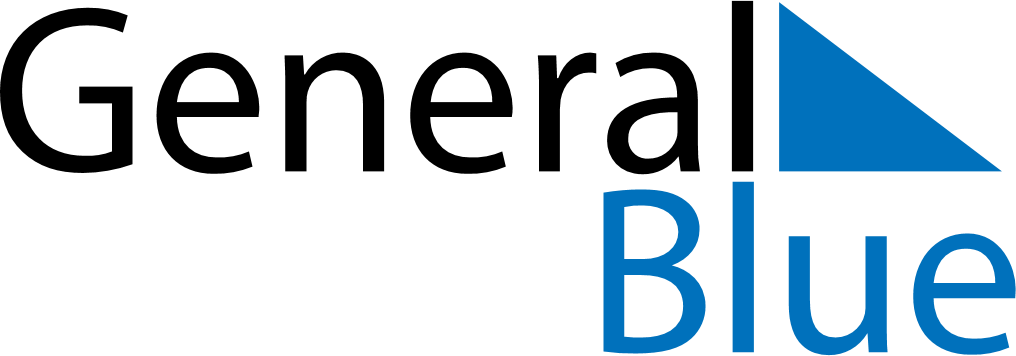 July 2019July 2019July 2019CuracaoCuracaoSUNMONTUEWEDTHUFRISAT123456Flag Day78910111213141516171819202122232425262728293031